ПРОЕКТ                                                                      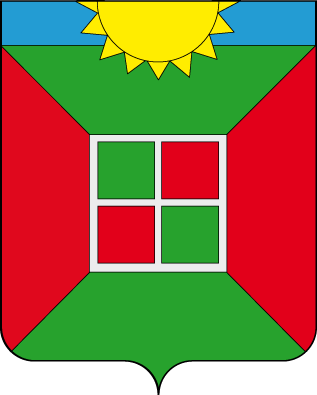 ГЛАВА ГОРОДСКОГО ПОСЕЛЕНИЯ смышлЯЕВКА муниципального района Волжскийсамарской области                                                        ПОСТАНОВЛЕНИЕ                                      от _______________ 2018 № ______Об утверждении «Целевой программы «Противодействие коррупции в городском поселении Смышляевка муниципального района Волжский Самарской области на 2018-2020 годы»   В соответствии с Федеральным законом от 06.10.2003 г. № 131-ФЗ "Об общих принципах организации местного самоуправления в Российской Федерации", Федеральным законом  от 25.12.2008г № 273-ФЗ «О противодействии коррупции», Указом Президента  от 19.05.2008г № 815 « О мерах по противодействию коррупции», а также Указ Президента Российской Федерации № 378 «О Национальном плане противодействия коррупции на 2018-2020г» руководствуясь Уставом городского поселения СмышляевкаПОСТАНОВЛЯЮ:1.Утвердить Целевую программу «Противодействие коррупции в городском поселении Смышляевка муниципального района Волжский Самарской области на 2018-2020 годы»2. Опубликовать настоящее Постановление в  газете « Мой поселок».3.Постановление от 04.05.2016г № 42 Об утверждении целевой Программы противодействия коррупции в городском поселении Смышляевка муниципального района Волжский Самарской области признать утратившим силу.4. Контроль за исполнением настоящего Постановления возложить на заместителя главы администрации Жукову Е.А. Глава администрации                                                          городского поселения Смышляевка                                           В.М. Брызгалов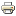 Дементьева9979907Приложение
к постановлению администрации
городского поселения Смышляевка от ______2018 г. №__Целевая программа «Противодействие коррупции в городском поселении Смышляевка муниципального района Волжский Самарской области на 2018-2020 годы»                                                 Паспорт Программы1. Содержание проблемы и обоснование необходимости её решения программными методамиВ Российской Федерации коррупция представляет высокую общественную опасность, препятствует нормальному функционированию всех общественных механизмов, затрудняет проведение социальных преобразований и повышение эффективности национальной экономики, вызывает в российском обществе серьезную тревогу и недоверие к государственным институтам, создает негативный имидж России на международной арене и правомерно рассматривается как одна из угроз безопасности Российской Федерации.В связи с этим, разработка мер по противодействию коррупции в целях устранения её коренных причин, и реализация таких мер в контексте обеспечения развития страны в целом, становятся и настоятельной необходимостью.Реализация Программы, в силу ее специфики и ярко выраженного социально-профилактического характера, окажет значительное влияние на стабильность общества, состояние защищенности граждан и общества от преступных посягательств, а также обеспечит дальнейшее совершенствование форм и методов организации противодействия коррупции.Реализация Программы и принятые нормативные правовые акты по обеспечению реализации государственной антикоррупционной политики на территории  городского поселения Смышляевка позволят добиться позитивного изменения ситуации, связанной с коррупционными проявлениями.При этом системное проведение антикоррупционных экспертиз нормативно-правовых актов издаваемых на территории городского поселения Смышляевка, а также привлечение представителей гражданского общества, общественных организаций к проведению независимой антикоррупционной экспертизы нормативных правовых актов (в соответствии с федеральным законодательством) не позволит создать предпосылки и условия для проявления коррупциогенных факторов.Реализация настоящей Программы даст возможность разработать и внедрить систему мониторинга антикоррупционных мероприятий, позволяющую определять их приоритетные направления, оценивать эффективность и своевременно корректировать проведение антикоррупционной политики. Система мониторинга включает в себя:- определение уровня коррупции;- определение структуры коррупции;- мониторинг эффективности антикоррупционных мероприятий.Одним из приоритетных направлений Программы является информирование общества о противодействии коррупции в органах местного самоуправления поселения. Помимо информирования необходимыми условиями эффективности противодействия коррупции являются повышение уровня правовой грамотности населения и создание такого психологического климата в обществе, при котором нетерпимое отношение к коррупции становится нормой и стимулирует участие граждан в политической жизни поселения, района и государства в целом.Первоочередные меры по противодействию коррупции в системе органов местного самоуправления  городского поселения Смышляевка включают:• выявление, предупреждение и организация пресечения возможных фактов коррупции, незаконного участия в коммерческой деятельности, других должностных преступлений;• мониторинг причин коррупции, анализ факторов, способствующих коррупции, выявление механизма коррупционных сделок;• внедрение антикоррупционных механизмов в рамках реализации кадровой политики:• проведение анализа нормативных правовых актов и их проектов на коррупциогенность.В рамках Программы предполагается систематическая публикация информационных материалов об отрицательном влиянии коррупции на социально-экономическое развитие поселка, об ущемлении коррупционными действиями прав и законных интересов каждого отдельного гражданина, субъектов предпринимательской деятельности.Необходимо также широкое информирование общества о проводимых в поселении мероприятиях по реализации антикоррупционной политики и об их результатах.Будут проводиться публичные информационные мероприятия с участием общественных объединений и предпринимателей для обсуждения проблем противодействия коррупции, мер по предупреждению коррупционных правонарушений, обобщения и распространения позитивного опыта антикоррупционного поведения среди субъектов предпринимательской деятельности.В целях формирования антикоррупционного общественного сознания будет проводиться пропаганда негативного отношения в обществе к проявлениям коррупции. Должна быть создана и внедрена системная программа этического образования муниципальных служащих. Ее основная задача – разъяснение муниципальным служащим основных положений международного, федерального гражданского законодательства и законодательства края, а также нормативных правовых актов органов местного самоуправления поселения по противодействию коррупции, корпоративных ценностей органа местного самоуправления поселения, вопросов юридической ответственности за коррупционные правонарушения, ситуаций конфликта интересов и механизмов его преодоления.2. Цели и задачи Программы2.1. Целями Программы являются:2.1. 1. обеспечение защиты прав и законных интересов граждан, общества и государства от угроз, связанных с коррупцией;2.1. 3. создание системы противодействия коррупции в  городском поселении Смышляевка.2.2. Для достижения данных целей требуется решение следующих задач:2.2. 1. устранение условий, порождающих коррупцию;2.2. 2. измерение и оценка существующего уровня коррупции;2.2. 3. повышение риска и потерь от их совершения коррупционных действий для муниципальных служащих и должностных лиц;2.2. 4. увеличение выгод от действий в рамках законодательства и в соответствии с общественными интересами для должностных лиц;2.2. 5. предупреждение коррупционных правонарушений;2.2. 6. обеспечение ответственности за коррупционные правонарушения в случаях, предусмотренных законодательством Российской Федерации и нормативно правовыми актами законодательной и исполнительной власти Приморского края;2.2. 7. мониторинг коррупционных факторов и эффективности мер антикоррупционной политики;2.2. 8. формирование общественного сознания в нетерпимости к коррупционным действиям;2.2. 9. вовлечение гражданского общества в реализацию антикоррупционной политики;2.2. 10. содействие реализации прав граждан и организаций на доступ к информации о фактах коррупции и коррупционных факторах, а также на их свободное освещение в средствах массовой информации.2.2. 11. обеспечение открытости и доступности для населения деятельности органов местного самоуправления  городского поселения Смышляевка.3. Направления реализации ПрограммыПрограмма основывается на реализации мероприятий по следующим направлениям:3.1. Организационные меры по формированию механизмов противодействия коррупции:в городском поселении Смышляевка должен быть создан эффективно действующий механизм противодействия коррупции.По формированию механизмов противодействия коррупции будут осуществляться следующие организационные меры:-анализ поступающих в администрацию заявлений и обращений граждан на предмет наличия информации о фактах коррупции со стороны муниципальных служащих и должностных лиц органов местного самоуправления городского поселения Смышляевка, руководителей подведомственных предприятий и учреждений;-информирование граждан через средства массовой информации о целях и задачах Программы, публикация мероприятий, направленных на противодействие коррупции;-проведение анализа нормативных правовых актов органов местного самоуправления городского поселения Смышляевка и их проектов на коррупциогенность на основе разработанных методик.3.2. Наиболее актуальной представляется антикоррупционная экспертиза в отношении тех нормативных правовых актов, которые регулируют контрольные, разрешительные полномочия муниципальных служащих и должностных лиц во взаимоотношениях с физическими и юридическими лицами, а также порядок и сроки реализации данных полномочий. Необходим анализ постановлений, распоряжений, решений представительных органов власти местного самоуправления городского поселения Смышляевка, которые могут содержать нормы, порождающие коррупцию, повышающие вероятность совершения коррупционных сделок.3.3. Внедрение антикоррупционных механизмов в рамках реализации кадровой политики:в рамках реализации Федерального закона от 2 марта 2007 года N 25-ФЗ «О муниципальной службе в Российской Федерации» будут развиваться исключающие коррупцию системы подбора и расстановки кадров, в том числе:-организация конкурсов на замещение вакантных должностей;-организация изучения муниципальными служащими основных положений федерального законодательства по противодействию коррупции, вопросов юридической ответственности за коррупцию в органах местного самоуправления городского поселения Смышляевка.3.4. Совершенствование организации деятельности по размещению муниципальных заказов:в городском поселении Смышляевка должна быть налажена работа по оптимизации процедур закупок для муниципальных нужд в полном соответствии с требованиями Федерального закона от 5 апреля 2013 г. N 44-ФЗ "О контрактной системе в сфере закупок товаров, работ, услуг для обеспечения государственных и муниципальных нужд."3.5. Формирование нетерпимого отношения к проявлениям коррупции:в целях формирования негативного отношения к проявлениям коррупции в городском поселении Смышляевка планируется осуществить ряд мер, направленных на расширение и совершенствование освещения антикоррупционной тематики в средствах массовой информации, назрела необходимость в социальной рекламе антикоррупционной направленности. На постоянной основе необходимо:-проводить пресс-конференции, «круглые столы», «прямые линии» по вопросам противодействия коррупции с участием должностных лиц представительных и исполнительных органов местного самоуправления городского поселения Смышляевка во взаимодействии с правоохранительными органами (по согласованию);-организовать публикацию цикла статей, репортажей в средствах массовой информации с рекомендациями о действиях граждан в случае нарушения их законных прав и интересов со стороны должностных лиц и муниципальных служащих  городского поселения Смышляевка.3.6. Обеспечение доступа граждан, юридических лиц и общественных организаций к информации о деятельности органов местного самоуправления городского поселения Смышляевка:-одним из ключевых направлений деятельности органов местного самоуправления  городского поселения Смышляевка по изменению отношения граждан к коррупции является: обеспечение доступа граждан к информации об их деятельности;-введение системы отчетов руководителей органов местного самоуправления  городского поселения Смышляевка перед населением о проводимой работе в целом и по противодействию коррупции в средствах массовой информации и непосредственно на собраниях граждан;-размещение в установленном законом порядке в средствах массовой информации материалов о фактах привлечения к ответственности должностных лиц и муниципальных служащих органов местного самоуправления городского поселения Смышляевка за правонарушения, связанные с использованием служебного положения.4. Организация управления Программой и контроль ее исполненияКонтроль за ходом реализации Программы осуществляется администрацией городского поселения Смышляевка муниципального района Волжский Самарской области.Исполнители мероприятий в установленные сроки представляют Главе администрации городского поселения Смышляевка отчеты о реализации предусмотренных мероприятий.Исполнители мероприятий несут ответственность за их качественное и своевременное исполнение в соответствии с действующим законодательством.5. Ожидаемые результаты реализации ПрограммыВ результате реализации Программы ожидается:-совершенствование нормативной правовой базы для эффективного противодействия коррупции;-снижение уровня коррупции;-повышение эффективности борьбы с коррупционными проявлениями;-повышение эффективности муниципального управления, уровня социально-экономического развития и развития гражданского общества в городском поселении Смышляевка;-укрепление доверия граждан к представительным и исполнительным органам местного самоуправления городского поселения Смышляевка;-повышение инвестиционной привлекательности  городского поселения Смышляевка;-развитие и укрепление институтов гражданского общества.Реализация Программы позволит выработать системные и комплексные меры по противодействию коррупции. Одновременно успешная реализация Программы позволит повысить открытость и прозрачность деятельности органов местного самоуправления городского поселения Смышляевка, при этом снизив коррупционные риски. Важным результатом будет являться повышение доверия к исполнительным органам власти у населения с помощью создания эффективного механизма рассмотрения обращений и жалоб граждан, предусмотренного в плане мероприятий Программы:- контроля за соблюдением лицами, замещающими должности муниципальной службы, требований законодательства Российской Федерации о противодействии коррупции, касающихся предотвращения и урегулирования конфликта интересов, в том числе за привлечением таких лиц к ответственности в случае их несоблюдения;- кадровой работы в части, касающейся ведения личных дел лиц, замещающих муниципальные должности и должности муниципальной службы, в том числе контроля за актуализацией сведений, содержащихся в анкетах, представляемых при назначении на указанные должности и поступлении на такую службу, об их родственниках и свойственниках в целях выявления возможного конфликта интересов;- ежегодное повышение квалификации муниципальных служащих, в должностные обязанности которых входит участие в противодействии коррупции;- обучение муниципальных служащих, впервые поступивших на муниципальную службу для замещения должностей, включенных в перечни, установленные нормативными правовыми актами Российской Федерации, по образовательным программам в области противодействия коррупции.6. Ресурсное обеспечение ПрограммыРеализация мероприятий Программы не требует финансовых затрат. В случае принятия решения о финансировании отдельных мероприятий возможно выделение средств из местного бюджета.С учетом возможностей бюджета  городского поселения Смышляевка объемы средств, направляемых на реализацию Программы, уточняются при разработке проекта бюджета на соответствующий финансовый год.Таким образом, Программа представляет собой вид целевой программы соответствующего уровня и принимается как нормативный правовой акт.Наименование Программы-Целевая программа «Противодействие коррупции в городском поселении Смышляевка муниципального района Волжский Самарской области на 2018-2020 годы» (далее – Программа)Основания разработки Программы-Федеральный закон от 2 марта 2007 года №25-ФЗ «О муниципальной службе в Российской Федерации»;Основания разработки Программы-Федеральный закон от 25.12.2008 г. №273-ФЗ «О противодействии коррупции»;Основания разработки Программы-Федеральный закон от 6.10.2003 №131-ФЗ «Об общих принципах организации местного самоуправления в Российской Федерации»;Основания разработки Программы-Указ Президента Российской Федерации от 18.05.2009 г. №557 «Об утверждении перечня должностей федеральной государственной службы, при назначении на которые граждане и при замещении, которых федеральные государственные служащие обязаны представлять сведения о своих доходах, об имуществе и обязательствах имущественного характера, а также сведения о доходах, об имуществе и обязательствах имущественного характера своих супруги (супруга) и несовершеннолетних детей»;Основания разработки Программы-Указ Президента Российской Федерации от 18.05.2009 г. №559 «О представлении гражданами, претендующими на замещение должностей федеральной государственной службы, и федеральными государственными служащими сведений о доходах, об имуществе и обязательствах имущественного характера»;Основания разработки Программы-Указ Президента Российской Федерации от 21 июля 2010 года №925 «О мерах по реализации отдельных положений Федерального закона «О противодействии коррупции»-Указ президента Российской Федерации от 29.06.2018 года №378 «О Национальном плане противодействия коррупции на 2018 – 2020 годы»Заказчик Программы-Администрация городского поселения Смышляевка муниципального района Волжский Самарской области.Основные разработчики Программы-Администрация городского поселения Смышляевка муниципального района Волжский Самарской областиИсполнители Программы-муниципальные служащие городского поселения Смышляевка;Цели Программы-оценка существующего уровня коррупции;Цели Программы-мониторинг коррупциогенных факторов и эффективности мер коррупционной политики;Цели Программы-предупреждение коррупционных правонарушений;Цели Программы-совершенствование механизма кадрового обеспечения;Цели Программы-обеспечение защиты прав и законных интересов граждан, общества и государства от коррупции;Цели Программы-создание системы противодействия коррупции в городском поселении Смышляевка.Задачи Программы-устранение условий, порождающих коррупцию;Задачи Программы-предупреждение коррупционных правонарушений;Задачи Программы-обеспечение ответственности за коррупционные правонарушения в порядке, предусмотренном действующим законодательством;Задачи Программы-вовлечение гражданского общества в реализацию антикоррупционной политики;Задачи Программы-формирование антикоррупционного общественного сознания;Задачи Программы-формирование нетерпимости по отношению к коррупциогенным действиям;Задачи Программы-обеспечение открытости и доступности для населения деятельности органов местного самоуправления  городского поселения Смышляевка.Сроки реализации Программы-2018- 2020 годыОбъемы и источники финансирования Программы-Реализация мероприятий Программы не требует финансовых затрат. В случае принятия решения о финансировании отдельных мероприятий возможно выделение средств из местного бюджета.Ожидаемые результаты реализации Программы-Ожидаемые результаты реализации Программы-совершенствование нормативной правовой базы по созданию системы противодействия коррупции в  городском поселении СмышляевкаОжидаемые результаты реализации Программы-снижение числа коррупционных правонарушений со стороны должностных лиц органов местного самоуправления городского поселения Смышляевка, предупреждение коррупционных правонарушений муниципальных служащих Администрации городского поселения Смышляевка;Ожидаемые результаты реализации Программы-повышение ответственности органов местного самоуправления муниципальных образований и их должностных лиц за принятие мер по устранению причин коррупции;Ожидаемые результаты реализации Программы-повышение эффективности муниципального управления, уровня социально-экономического развития в городском поселении Смышляевка, укрепление бюджетной сферы, укрепление институтов рыночной экономики через реализацию конкурентных механизмов;Ожидаемые результаты реализации Программы-повышение инвестиционной привлекательности  городского поселения Смышляевка;Ожидаемые результаты реализации Программы-развитие и укрепление институтов гражданского общества.Контроль Программы-Контроль за реализацией Программы возлагается на администрацию городского поселения Смышляевка;